4.1. Социальная сфера (учреждения, обеспеченность)Образование: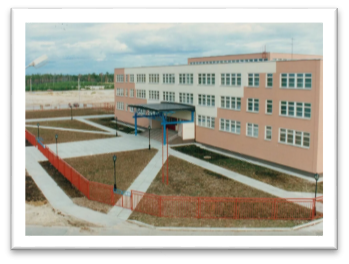 -1 учебное заведение профессионального образования-7 общеобразовательных организаций-6 дошкольных образовательных организаций-2 муниципальных организации дополнительного образования-1 частное образовательное учреждение дополнительного профессионального образования- 1 частное образовательное учреждение дополнительного образования- 2 частных детских сада.Здравоохранение: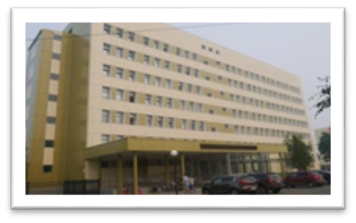 -1 бюджетное учреждение Ханты-      Мансийского автономного округа – Югры «Когалымская городская больница» Физическая культура: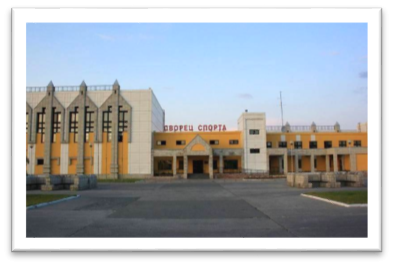 - 57 спортивных залов- 1 лыжная база с лыжероллерной трассой- 5 плавательных бассейнов- 1 крытый объект с искусственным льдом- 50 плоскостных спортивных сооружений, из них: 1 футбольное поле- 2 стрелковых тира- 29 помещений спортивного назначения- 6 объектов городской и рекреационной инфраструктуры, приспособленные для занятий физической культурой и спортом Культура: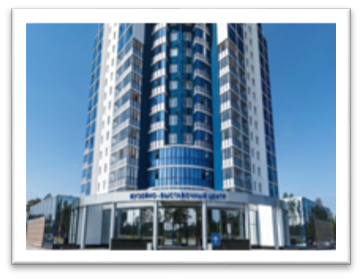 -1 учреждение, осуществляющее библиотечное обслуживание населения- 1 учреждение, осуществляющее музейное обслуживание население- 1 учреждение культурно-досугового типа- 1 учреждение молодёжной политики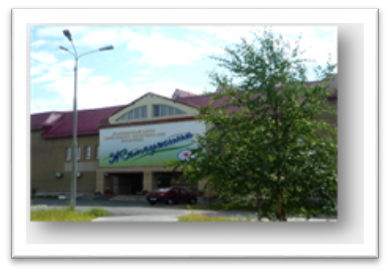 Социальная защита:- 1 управление социальной защиты населенияОбеспеченность объектами социальной сферы*без учета отделов внестационарного обслуживания обеспеченность составляет 75%НаименованиеФактическая мощностьОбеспеченность в % к нормативуОбразованиеОбразованиеОбразованиеОбеспеченность местами в дневных общеобразовательных организациях (мест)5 94861,4Обеспеченность местами в дошкольныхобразовательных организациях (мест)4 32097,5ЗдравоохранениеЗдравоохранениеЗдравоохранениеУкомплектованность медицинским персоналом (человек)1 495,593,9Обеспеченность амбулаторно –поликлиническими учреждениями(посещений в смену на 10 000 человек)1 598140,9КультураКультураКультураОбеспеченность населения услугамиобщедоступных библиотек:- библиотеки (учреждения)- отделы внестационарного обслуживания(библиотечные пункты)31562,1*Обеспеченность клубными учреждениями(учреждения)3100Обеспеченность услугами музеев(учреждения)2100Физическая культура и спортФизическая культура и спортФизическая культура и спортОбеспеченность плоскостнымисооружениями (кв. м на 1 тыс. человек)39 957 кв. м.34,3Обеспеченность спортивными залами (кв. м на 1 тыс. человек)21 841 кв. м.104,5Обеспеченность плавательнымибассейнами (кв. м на 1 тыс. человек)782 кв. м.17,5